tur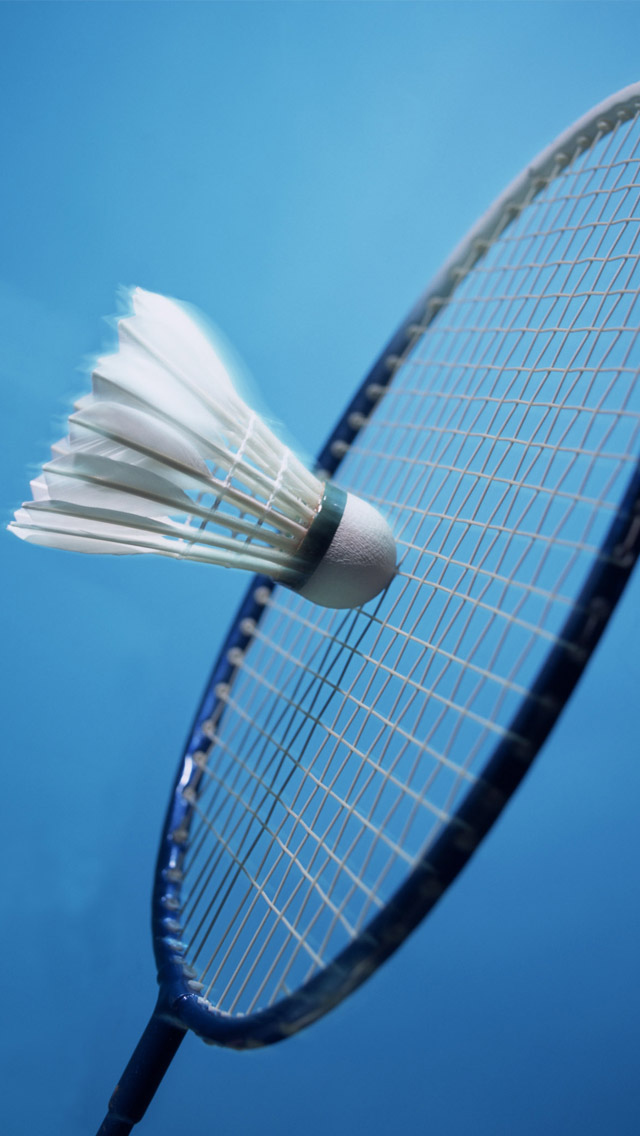 